Edital Nº 7/2023 - ALF-GAB/ALF-DG/CALF/RTR/IFMT1. DA ABERTURAO Diretor Geral do Instituto Federal de Educação, Ciência e Tecnologia de Mato Grosso campus Alta Floresta, no uso de suas atribuições legais, conferidas pela Portaria nº 734 de 19 de abril de 2021; e de acordo com as disposições da legislação em vigor, TORNA PÚBLICO por meio deste Edital que, no período de 02 a 10 de março de 2023, estarão abertas as inscrições para o Processo Seletivo de vagas remanescentes 2023/1 do Curso de Graduação de Bacharelado em Zootecnia do IFMT campus Alta Floresta, com ingresso no primeiro semestre do ano letivo de 2023, para o qual serão ofertadas 10 (dez) vagas.Da validadeO resultado do Processo Seletivo de vagas remanescentes 2023/1, previsto neste Edital, será válido apenas para o preenchimento das vagas ofertadas para o primeiro semestre do ano letivo de 2023.Dos requisitos para a inscrição Ter concluído o ensino médio ou equivalente até a data da matrícula; Apresentar as informações exigidas no item 2 e seus subitens deste Edital;O presente edital contém os seguintes anexos:Anexo I - Formulário de recurso;Anexo II - Formulário de correção de dados;Anexo III - Declaração de residência;Anexo IV - Termo de autorização de uso de imagem;Anexo V - Lista de verificação de documentos para a matrícula;Anexo VI - Declaração para ingresso na Graduação;Anexo VII - Procuração para matrícula na Graduação; Da distribuição das vagas Quadro 01 – Indicação do Curso Superior e quantidade de vagas.1.3.1 Ocorrendo a disponibilidade de mais vagas referente ao curso supracitado, serão convocados os candidatos conforme a ordem de classificação até o preenchimento total das demais vagas remanescentes que porventura surgirem.DA INSCRIÇÃO	Do EditalAs informações referentes a este edital de seleção de candidatos estarão disponíveis no endereço eletrônico do IFMT (http://alf.ifmt.edu.br), no período de 02 a 10 de março de 2023. As inscrições encerrarão, impreterivelmente, às 23h59 (horário de Cuiabá/MT) do dia 10 de março de 2023. Caso o candidato inscreva-se mais de uma vez, será considerada somente a última inscrição efetivada. Ao inscrever-se, o candidato assume ter conhecimento das condições estabelecidas neste Edital e aceitá-las. Por isso, posteriormente, não poderá alegar desconhecimento destas.Para efetuar a inscrição no Processo Seletivo de vagas remanescentes do Curso de Graduação de Bacharelado em Zootecnia do IFMT campus Alta Floresta referente ao primeiro semestre de 2023, vinculado ao edital 07/2023, para seleção de ingresso por meio da avaliação do histórico escolar, serão necessários os seguintes documentos:CPF (obrigatoriamente do candidato);Documento oficial de identificação com foto e para candidatos estrangeiros, o Registro Nacional de Estrangeiro –RNE, que comprove sua condição de permanente ou temporário, conforme inciso IV do art. 13 da Lei 6.815/80.Histórico Escolar do Ensino Médio ou equivalente (ou documento escolar oficial equivalente, desde que devidamente assinado e carimbado pelo Diretor e/ou Secretário da escola). Não serão consideradas apenas declarações de matrículas, sem conceitos/notas para avaliação.No ato do preenchimento do formulário de inscrição, o candidato deverá ter em mãos o número do CPF e da cédula de identidade ou documento equivalente, oficial, com foto de validade nacional.O candidato de nacionalidade estrangeira deverá se inscrever utilizando a Cédula de Identidade de Estrangeiro expedida pelo Departamento de Polícia Federal, que comprova sua condição de permanente ou temporária, conforme inciso IV do art. 13 da Lei nº 6.815/80.Qualquer dúvida e/ou ajuda técnica referente às inscrições devem ser encaminhadas por e- mail dentro do período de inscrição, para: ensino.alf@ifmt.edu.br.Dos procedimentos para inscriçãoO candidato deverá preencher, eletrônica e corretamente, todos os itens do formulário de inscrição disponibilizado no endereço http://alf.irmt.edu.br e anexar somente o histórico escolar do ensino médio em formato PDF, (local específico solicitado no sistema). O preenchimento do formulário de inscrição com todas as informações (nome, CPF, RG, data de nascimento e etc.) deve ser realizado EXCLUSIVAMENTE no nome do candidato que realizará o processo seletivo. A inscrição realizada com documentos dos responsáveis ou outra pessoa será indeferida.  Não haverá cobrança de taxa de inscrição para este edital.Do preenchimento do formulário de inscrição e entrega da documentaçãoPara comprovar os requisitos apontados nos itens 5 e 6 e subitens, o candidato incluir no formulário de inscrição obrigatoriamente, em arquivo único, formato PDF de tamanho até 10 MB (dez) Megabytes, somente a cópia do histórico escolar do ensino médio ou documento equivalente, devidamente assinado pelo Diretor (a) da unidade escolar e ou pelo responsável pelo registro escolar, contendo as notas de 1º e 2º anos do Ensino Médio.O candidato deve atentar-se para que o documento esteja em arquivo único, com todas as informações e assinatura antes de inserir e enviar conforme especificado no subitem 2.3.1, caso contrário sua inscrição será indeferida.Caso o candidato tenha dificuldades para preenchimento do formulário de inscrição e envio do histórico escolar, poderá solicitar auxílio junto ao campus, conforme especificado no item 2.7 deste edital.Não serão analisados documentos (Histórico Escolar) protocolizados nos Campi do IFMT, encaminhados por e-mail ou sedex, ilegíveis e ou com danos que impossibilitem a identificação das notas, do candidato ou instituição emissora. Apenas os documentos (históricos) encaminhados conforme subitem 2.3.1 serão avaliados.Caberá exclusivamente ao candidato ou seu responsável legal a leitura minuciosa do formulário, do edital e dos procedimentos de inscrição.O candidato que apresentar apenas uma declaração, histórico escolar do ensino médio que não apresente as notas/conceitos para avaliação ou que apresentar apenas boletim ou qualquer outro documento sem estar devidamente assinado pelo Diretor e/ou Secretário Escolar, será desclassificado.Da documentação e da responsabilidade da inscriçãoO IFMT campus Alta Floresta não se responsabilizará por qualquer equívoco originado das informações prestadas no ato da inscrição, porque elas são de total responsabilidade do candidato. Por isso, o candidato deverá ler atentamente o formulário de inscrição e conferir todos os dados nele registrados, inclusive endereço, e-mail e CEP, também deverá atentar-se para o período de correção de dados pessoais, caso cometa algum erro no preenchimento dos dados.Caso o candidato cometa algum erro ao preencher o cadastro, poderá solicitar a correção dos dados pessoais até às 12h do dia 10 de março de 2023, através do preenchimento do formulário (Anexo II) ao qual anexará documento comprobatório, a ser enviado devidamente datado e assinado para o Departamento de Ensino do campus Alta Floresta, pelo endereço eletrônico ensino.alf@ifmt.edu.br. Ao término desse prazo, a constatação de informação incorreta de dados implicará cancelamento automático da inscrição.O candidato que realizar a inscrição sem enviar a documentação necessária para avaliação e classificação no processo seletivo, será desclassificado.O candidato que efetivar mais de uma inscrição concorrerá SOMENTE com a última inscrição realizada, conforme especificado neste edital.O IFMT campus Alta Floresta não se responsabilizará pela não efetivação da inscrição motivada por questões de ordem técnica, como falhas de comunicação, congestionamento das linhas de comunicação e outros fatores que impossibilitem a transferência de dados.2.5 Da confirmação da inscrição2.5.1 No dia 13 de março de 2023, o IFMT campus Alta Floresta disponibilizará para os candidatos a confirmação de inscrição, contendo o nome do candidato, no endereço eletrônico http://alf.ifmt.edu.br.2.5.2 Serão anuladas as inscrições que não obedecerem às determinações contidas neste Edital.3. DOS CRITÉRIOS DE SELEÇÃO3.1 A seleção constará da análise curricular (do histórico escolar ou documento oficial equivalente) dos 1º, 2º e 3º anos cursados do Ensino Médio do candidato, nas disciplinas de Língua Portuguesa, Matemática, Química, Física, Biologia, Física, Biologia, História e Geografia da Base Nacional Comum Curricular (BNCC), conforme critérios de avaliação especificados nos itens 5.3 e 6 deste edital.3.2 A seleção será classificatória, e as chamadas obedecerão à ordem decrescente de classificação, ou seja, da maior nota para a menor.3.3 Dos critérios para a classificação3.3.1 Para efeito de classificação, as notas constantes no Histórico Escolar do Ensino médio, serão convertidas para peso em 100(cem), com 2 (duas) casas decimais. 3.3.2 Serão analisadas as notas das disciplinas de Língua Portuguesa (Português), Matemática, Química, Física, Biologia, História e Geografia. Caso essas disciplinas tenham sido cursadas acompanhadas de outras, será verificada a área equivalente.3.3.3 A nota final utilizada para classificação será obtida a partir da média das notas/conceitos nas disciplinas de Língua Portuguesa (Português), Matemática, Química, Física, Biologia, História e Geografia do 1º e 2º ano do Ensino Médio do candidato constantes no Histórico Escolar ou documento escolar oficial equivalente, desde que devidamente assinado pelo Diretor e/ou Secretário Escolar.4. DA AVALIAÇÃO E DOS DOCUMENTOS VÁLIDOS PARA INSCRIÇÃO E AVALIAÇÃO4.1 O critério de seleção consiste na classificação do candidato pelo seu desempenho (notas/conceitos) do 1º e 2º ano do Ensino Médio constantes no Boletim Escolar Oficial, Histórico Escolar ou documento escolar oficial equivalente, nas disciplinas de Língua Portuguesa, Matemática, Química, Física, Biologia, História e Geografia da Base Nacional Comum Curricular (BNCC). A classificação dar-se-á pela média final referente ao 1o e 2o anos do Ensino Médio avaliados.4.2 A seleção será classificatória, e as chamadas obedecerão à ordem decrescente de classificação, ou seja, da maior nota para a menor.4.3 Dos critérios para a classificação4.3.1 Para efeito de classificação, as notas constantes no Histórico Escolar do Ensino médio, serão convertidas para peso em 100(cem), com 2 (duas) casas decimais.4.3.2 Serão analisadas as notas das disciplinas de Língua Portuguesa (Português), Matemática, Química, Física, Biologia, História e Geografia, caso essas disciplinas tenham sido cursadasacompanhadas de outras, será verificado a área equivalente.4.3.3 A nota final utilizada para classificação será obtida a partir da média das notas/conceitos nas disciplinas de Língua Portuguesa (Português), Matemática, Química, Física, Biologia, História e Geografia do 1º e 2º ano do Ensino Médio do candidato constantes no Histórico Escolar ou documento escolar oficial equivalente, desde que devidamente assinado pelo Diretor e/ou Secretário Escolar.4.4 Serão considerados para fins de inscrição e comprovação de conclusão do ensino médio osseguintes documentos:	a) HISTÓRICO ESCOLAR DO ENSINO MÉDIO (ou documento escolar oficial equivalente, desde que devidamente assinado e carimbado pelo Diretor e/ou Secretário da escola): Serão consideradas as notas/conceitos nas disciplinas de Língua Portuguesa, Matemática, Química, Física, Biologia, História e Geografia da Base Nacional Comum Curricular, constantes no Histórico Escolar do Ensino Médio (ou documento escolar oficial equivalente, desde que devidamente assinado pelo Diretor e/ou Secretário da escola). Ou seja, estudantes concluintes do ensino regular, modular, ensino técnico, entre outros;	b) CERTIFICADO DE CONCLUSÃO VIA PROVÃO: Adquirido através de provas/exames pelas secretarias de educação, ou casos análogos, acompanhados de Histórico Escolar (com notas de 0 a 10 ou 0 a 100): Serão consideradas as notas/conceitos nas disciplinas de Língua Portuguesa (Linguagens); Matemática; Química (Ciências da Natureza); Física (Ciências da Natureza); Biologia(Ciências da Natureza); História (Ciências Humanas) e Geografia (Ciências Humanas), constantes no Histórico Escolar do candidato;	c) CERTIFICADO DE CONCLUSÃO VIA EXAME NACIONAL PARA CERTIFICAÇÃO DE COMPETÊNCIAS DE JOVENS E ADULTOS – ENCCEJA, acompanhado de Histórico Escolar (comnotas de 60 a 180): Serão consideradas as notas nas disciplinas de e Portuguesa (Linguagens e suas Tecnologias); Matemática (Matemática e suas Tecnologias); Química (Ciências da natureza e suas tecnologias);Física(Ciências da natureza e suas tecnologias); Biologia (Ciências da natureza e suas tecnologias); História (Ciências Humanas e suas Tecnologias) e Geografia (Ciências Humanas e suas Tecnologias), constantes no Histórico Escolar do candidato;	d) CERTIFICADO DE CONCLUSÃO DE ENSINO MÉDIO COM BASE NOS RESULTADOS DO EXAME NACIONAL DO ENSINO MÉDIO – ENEM: Acompanhado do boletim de desempenho no ENEM, caso a pontuação não conste no verso do certificado. Será considerada a pontuação obtida nas áreas de conhecimento:I -Linguagens, códigos e suas tecnologias;II -Ciências humanas e suas tecnologias;III -Matemática e suas tecnologias;IV -Ciências da natureza e suas tecnologias;4.5 O Histórico Escolar do Ensino Médio (ou documento escolar oficial equivalente, desde que devidamente assinado pelo Diretor e/ou Secretário escolar) do candidato ao ingresso no processo seletivo, no qual constam Conceitos, sem informação sobre os correspondentes valores numéricos, será convertido numa escala de 0 a 100, de acordo com os seguintes critérios:	a) Os Conceitos, estabelecidos em legendas como: “A”, “OT”, “MB”, “PS”, (Excelente, Ótimo, Muito Bom, Plenamente Satisfatório, Avançado); “B”, “P” (Bom, Básico, Proficiente); “C”, “RB”, “S”, (Satisfatório, Regular para Bom, Suficiente); “D”, “R”, (Regular); e “E”, “I”, “NS” e AB (Insatisfatório, Insuficiente, Não Satisfatório, Abaixo do Satisfatório); serão considerado como estão no Histórico Escolar do Ensino Médio (ou documento escolar oficial equivalente, desde que devidamente assinado pelo Diretor e/ou Secretário da escola) e estes serão convertidos automaticamente em uma média entre a nota mínima e a máxima. A saber:- A, OT, MB, PS, (91 a 100) = 95;- B, P, (81 a 90) = 85;- C, RB, S, (71 a 80) = 75;- D, R, (60 a 70) = 65;- E, I, NS, AB (0 a 59) = 30.	b) Se o Histórico Escolar do Ensino Médio (ou documento escolar oficial equivalente, desde que devidamente assinado e carimbado pelo Diretor e/ou Secretário da escola) apresentar um único conceito de aprovação (exemplo: “Aprovado”, “Apto”, “Habilitado” “Aproveitamento Satisfatório”, “Satisfatório” ou equivalente), será considerando equivale à nota 75(setenta e cinco).	c) Se o Boletim Escolar Oficial, Histórico Escolar ou documento escolar oficial equivalente for organizado em Ciclos de Formação Humana (Progressão Simples – PS, Progressão Continuada com Plano de Apoio Pedagógico – PPAP e Programa com Apoio Especializado –PASE), será considerado da nota a média 75 (setenta e cinco), que equivale à frequência mínima para promoção em qualquer disciplina, conforme disposto no inciso VI do Art. 24 da Lei no 9.394/1996 – LDB e considerou-se também o orientativo de 2019 em vigência da SEDUC – Secretaria de Estado de Educação de Mato Grosso.5.6 O candidato que obtiver pontuação igual a 0 (zero), estará automaticamente desclassificado doProcesso Seletivo 2022/1.4.7 Dos Critérios para a obtenção do resultado4.7.1 O resultado do Processo seletivo 2022/1 será classificatório/eliminatório, e as chamadas obedecerão à ordem decrescente de classificação, ou seja, da maior nota para a menor de acordo com a modalidade (cotas ou ampla concorrência) pela qual o candidato optou no ato da inscrição.4.7.1.1 A classificação final do candidato no curso levará em conta a Média Geral obtida. As notas serão convertidas para uma escala de 100 pontos, com duas casas decimais, que posteriormente será calculada a média aritmética. O resultado será a Média Geral, com o qual o candidato concorrerá no processo seletivo.4.7.2 Para obtenção da nota final, serão utilizados cálculos de acordo com os documentos indicados neste edital, conforme exemplos (simulações abaixo):	a) Histórico Escolar do Ensino Médio - Se a nota no seu boletim escolar está em escala de 0 a 100 pontos não haverá conversão.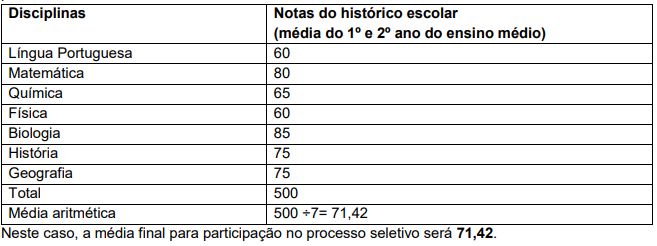 	b) Se o Certificado de Conclusão Via Exame Nacional Para Certificação de Competências de Jovens e Adultos – ENCCEJA ou equivalente, acompanhado de Histórico Escolar (com notas de 0 a 180).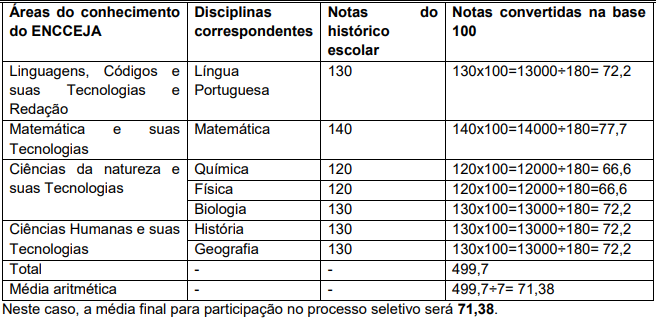 	c) Se o Certificado de Conclusão do Ensino Médio – ENEM: Acompanhado de boletim de desempenho do ENEM, caso a pontuação não conste no verso do certificado, for em escala de 0 a 1000.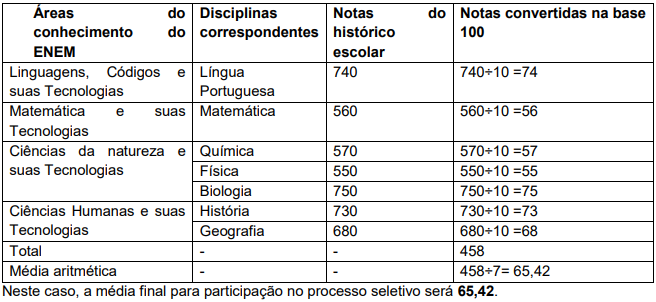 4.7.3 os candidatos cujos Históricos Escolares contiverem Conceitos devem ler atentamente o item5.2 e alíneas do Edital no 07/2023.4.7.4 O candidato que obtiver pontuação igual a 0 (zero), estará automaticamente desclassificado do processo seletivo.4.8. Será ELIMINADO o candidato que for constatado diferença de notas ou irregularidades no documento de escolaridade encaminhado para participação no processo seletivo e do documento apresentado no ato da matrícula.4.9 A comprovação da existência de dolo, irregularidade, má-fé ou fraude, apurada em procedimento que lhe assegure o contraditório e a ampla defesa, ensejará na ELIMINAÇÃO do candidato do Processo Seletivo, sem prejuízo das sanções penais.4.10 Do critério de desempate4.10.1 No caso de empate na mesma opção de curso e turno, será classificado o concorrente queobtiver o maior número de pontos na nota de Língua Portuguesa. Permanecendo o empate, será classificado o candidato que tiver maior idade.4.10.2 O resultado do Processo Seletivo será classificatório/eliminatório, e as chamadas obedecerão à ordem decrescente de classificação, ou seja, da maior nota para a menor de acordo com o curso pela qual o candidato optou no ato da inscrição.5. DA DIVULGAÇÃO DOS RESULTADOS5.1 No dia 16 de março de 2023, será divulgada, no endereço eletrônico http://alf.ifmt.edu.br,  a lista preliminar dos candidatos aprovados e classificados no processo seletivo de vagas remanescentes referente ao edital 07/2023.5.2 É de responsabilidade exclusiva do candidato acompanhar a publicação da lista dos candidatos aprovados em todas as chamadas para a realização da matrícula. Todas as chamadas serão publicadas no endereço eletrônico: http://alf.ifmt.edu.br.5.3 Apesar de o Instituto Federal de Educação, Ciência e Tecnologia de Mato Grosso – IFMT em algum momento enviar algumas informações por e-mail, é de responsabilidade exclusiva do candidato a obtenção de informações referentes ao certame no site do IFMT campus Alta Floresta http://alf.ifmt.edu.br, para o acompanhamento dos procedimentos e prazos estabelecidos nas normas que regulamentam o Processo Seletivo de vagas remanescentes 2023/1, bem como a verificação dos documentos exigidos para a efetivação da matrícula e acompanhamento de publicações e eventuais alterações.6. DOS RECURSOS6.1 Caberá recurso, devidamente fundamentado, contra as seguintes situações dentro do prazo de 24 horas após:publicação do edital;divulgação da listagem de inscritos;divulgação do resultado preliminar do processo seletivo.6.2 O recurso dirigido por meio de requerimento (Anexo I), em primeira e única instância, à Chefia do Departamento de Ensino do campus Alta Floresta, através do e-mail: ensino.alf@ifmt.edu.br6.2.1 Os recursos somente serão aceitos se estiverem assinados de próprio punho ou através de assinatura eletrônica ou digital pelo próprio (a) candidato (a) ou pelo representante legal, e em formato PDF.6.3 Não serão aceitos recursos enviados por correio ou entregues no Campus ou encaminhados em formato diferente.6.4 Não serão aceitos documentos anexados aos recursos de forma intempestiva, ou seja, documentos que deveriam serem enviados dentro do período de inscrição ou sem assinatura ou que não estejam em concordância com as orientações deste Edital.6.5  Recursos cujo teor desrespeite a qualquer órgão ou a instituição pelo processo seletivo de vagas remanescentes serão preliminarmente indeferidos.6.6 Caso o recurso seja deferido a listagem do resultado final será retificada e emitida uma nova classificação dos candidatos inscritos neste Edital.7. DAS MATRÍCULAS7.1 A matrícula de todas as chamadas que porventura vierem a ocorrer para este Edital será realizada de forma presencial no Instituto Federal de Educação, Ciência e Tecnologia de Mato Grosso – Setor de Registro Escolar no Campus Alta Floresta, das 07:30h às 16:30h, do dia 20 ao dia 24 de março de 2023.7.1.1 A matrícula deverá ser efetuada pelo candidato, pessoalmente.  Se o candidato for menor de 18 anos, a matrícula deverá ser efetuada pelo responsável legal ou por seu mandatário com procuração simples (com firma reconhecida em cartório),  acompanhada do original de documento de identidade do procurador, bem como dos documentos necessários para a matrícula (Anexo XII).7.1.2 O candidato deverá observar os documentos comprobatórios para a realização da matrícula, conforme item 11 e subitens deste edital.7.1.3 Os anexos deste edital necessários para a efetivação da matrícula, deverão ser apresentados devidamente preenchidos e assinados de próprio punho.7.1.4 Após recebimento e conferência dos documentos, caberá ao Registro Escolar informar o candidato, no caso de ausência de algum documento, cabendo ao candidato providenciá-lo e encaminhar durante o período estipulado para a efetivação da matrícula.7.1.5 A entrega dos documentos para a matrícula é uma mera expectativa de direito e não garante, em hipótese alguma, a matrícula definitiva daqueles que não cumprirem com todos os requisitos do edital.7.1.6 Perderá o direito à vaga o candidato convocado à matrícula que não encaminhar ou não apresentar todos os documentos indicados neste edital, no prazo estabelecido.7.1.7 Será eliminado do Processo Seletivo de vagas remanescentes do edital 07/2023 o candidato que utilizar-se de documentos ou informações falsas, bem como de outros meios ilícitos, constituindo-se tentativa de fraude.7.1.8 Na 1ª chamada, serão convocados os candidatos aprovados, conforme critérios estabelecidos neste edital. 7.1.9 Se houver vagas não preenchidas e candidatos classificados, após a matrícula da 1ª chamada, será elaborada e publicada a relação dos classificados para a 2ª chamada e as chamadas subsequentes, se houver.7.2. Caso ocorra a 2ª chamada, esta será divulgada no dia 27 de março de 2023, por meio do endereço eletrônico http://alf.ifmt.edu.br, e a matrícula será realizada entre dias 27 e 28 de março de 2023, de acordo com o horário de funcionamento da Secretaria de Registro Escolar.7.2.1 O candidato deverá atentar-se para o dia estipulado para efetivação da matrícula que será publicado na listagem da 2ª chamada.7.2.2 Caso ocorra a 3ª chamada, esta será divulgada no dia 29 de março de 2023, por meio do endereço eletrônico http://alf.ifmt.edu.br, e a matrícula será realizada entre os dias 27 a 31 de março de 2023, de acordo com o horário de funcionamento da Secretaria de Registro Escolar.7.2.3 O candidato deverá atentar-se para o dia estipulado para efetivação da matrícula que será publicado na listagem da 3ª chamada.7.2.4 As matrículas dos candidatos excedentes convocados nas chamadas posteriores à 3ª, caso ocorram, serão realizadas através de Chamada Geral, em dias e horários definidos pela Chefia do Departamento de Ensino do campus Alta Floresta e publicadas no portal http://alf.ifmt.edu.br, conforme o cronograma, respeitando os critérios de ordem classificatória, e entrega dos documentos para o Setor de Registro Escolar do Campus, no prazo estabelecido na convocação.7.2.5 As convocações para chamada geral atenderão aos critérios estabelecidos no item 6.1.7.2.6 Na Chamada Geral, se houver, serão convocados candidatos até 3 (três) vezes o número de vagas remanescentes, respeitando os critérios de ordem classificatória, do curso e turno.7.2.6.1 Dos 3 (três) candidatos convocados para cada vaga, se todos encaminharem a documentação, será efetivada a matrícula de apenas um candidato por vaga, sendo o que enviar a documentação no dia e horário determinados, e tiver melhor classificação no processo seletivo de vagas remanescentes.7.2.6.2 Os candidatos aptos a concorrerem a vagas na Chamada Geral, deverão apresentar a documentação para efetivação da matrícula para o Setor de Registro Escolar do Campus conforme descrito neste edital.7.2.7 Havendo mais candidatos que o número de vagas disponíveis, será adotado o critério de melhor classificação, para o preenchimento da vaga.7.2.8 O candidato que entregar a documentação e estiver apto a realizar matrícula na chamada geral, e que por algum motivo, não apresentar toda a documentação, terá até às 12h00 do dia subsequente para entrega de toda a documentação e efetivação da matrícula.7.2.9 Persistindo vagas após a Chamada Geral dos Excedentes, será realizada uma nova Chamada Geral, conforme critérios estabelecidos neste edital e em dia e horários definidos pela Chefia de Departamento de Ensino do campus Alta Floresta, sendo publicizada no portal http://alf.ifmt.edu.br.7.2.10 Na segunda Chamada Geral, se houver, serão convocados candidatos até 3 (três) vezes o número de vagas remanescentes, excluindo-se os candidatos classificados (excedentes) já convocados anteriormente, respeitando os critérios de ordem classificatória, do curso e turno.7.2.11 De acordo com as etapas citadas nos itens 10.2.4 e 10.2.6, o candidato deve ficar atento e obedecer aos dias e horários estabelecidos nas publicações, uma vez que somente poderão realizar inscrição para as vagas, os candidatos que enviarem a documentação impreterivelmente nos dias definidos.7.2.12 As vagas resultantes da desistência de candidatos aprovados e/ou classificados ou daqueles que não satisfizerem o disposto no presente Edital serão preenchidas através de convocação, obedecendo ao limite de vagas do respectivo curso/turno. 7.2.13 Ocorrendo desistência de candidatos aprovados e/ou classificados ou daqueles que não satisfizerem o disposto no presente Edital, após a 3ª chamada e havendo candidatos inscritos na lista de presença da chamada geral, as vagas serão preenchidas por esses candidatos, respeitando os critérios de ordem classificatória, curso e turno.7.2.14 Ocorrendo a existência de vagas, mesmo após a convocação de todos os classificados neste edital, o IFMT campus Alta Floresta poderá convocar novamente para matrícula os candidatos não matriculados, conforme ordem de classificação publicada no site http://alf.ifmt.edu.br, para tanto será realizada uma única reconvocação e as vagas serão preenchidas por esses candidatos, respeitando os critérios de ordem classificatória, do curso e turno.7.3 As convocações de candidatos (as) poderão ocorrer até que se atinja 25% do período letivo, conforme art. 107 do regulamento didático do IFMT, caso sejam detectadas vagas ociosas.7.3.1 Caso ocorram novas vagas remanescentes para o período de 2023/1, serão convocados os classificados neste edital..7.4 No ato da matrícula, caberá ao setor de Registro Escolar de cada Campus, a verificação e confirmação de todas as informações cadastrais do candidato, tais como e-mail, CPF, RG, dentre outros.7.5 Devido ao período de pandemia da COVID-19 e consequentemente alterações no calendário de todas as escolas da Rede Estadual e Particular, os candidatos que forem aprovados para as vagas ofertadas pelo Edital nº 07/2023, e ainda não tiverem o histórico escolar do ensino médio, deverão apresentar no ato da matrícula declaração emitida pela instituição, conforme modelo (Anexo XI) , que está matriculado (a), que possui nota/conceitos e carga horária suficientes para aprovação e poderá prosseguir seus estudos. E terá até 30 dias após o início das aulas para entregar no Campus ou Campus Avançado que efetivou matrícula, o Histórico Escolar com a conclusão do ensino médio.8. DOS DOCUMENTOS PARA MATRÍCULA 8.1 Para realização da matrícula os candidatos deverão apresentar os seguintes documentos originais e cópias legíveis ou cópias autenticadas em cartório e/ou em formato digital.Certidão de nascimento ou casamento;2 (duas) fotos 3x4 recente;Certificado de conclusão do Ensino Médio e Histórico Escolar;Cédula de identidade oficial;CPF, original e cópia legível;Título de eleitor para os maiores de 18 anos;Comprovante do serviço militar para os maiores de 18 anos do sexo masculino;Comprovante atualizado de endereço, como conta de luz, água ou telefone;Original e cópia legível do CPF do Pai/Mãe ou Responsável legal do candidato menor de 18 anos;Termo de autorização de uso da imagem, conforme idade (Anexo IX).8.1.1 Em atendimento à portaria nº 360 de 18 de maio de 2022, todos os documentos da matrícula devem ser entregues impressos e/ou digital, com original e cópia para conferências.8.1.2 Caso o candidato não possua equipamentos para realizar a digitalização dos documentos, a direção-geral de cada campus deverá disponibilizar equipamentos (computador e scanner) e servidores para orientar, auxiliar e/ou realizar a digitalização dos documentos, quando for o caso.8.2 Em caso de candidato estrangeiro deverá apresentar os seguintes documentos:passaporte, com cópia das seguintes páginas: de identificação, do visto, do carimbo de entrada e carimbo de registro;histórico escolar de conclusão dos estudos do ensino médio, ou documento equivalente, com a equivalência de estudos aprovada pelo órgão competente no Brasil; e/ou apresentação de protocolo de solicitação junto ao órgão competente de equivalência, ambos com data anterior à matrícula;comprovante de situação cadastral do CPF (Cadastro de Pessoa Física);protocolo de solicitação de renovação da Cédula de Identidade de Estrangeiro - CIE (antigamente denominado RNE) junto ao Departamento de Polícia Federal, nos casos em que a validade da CIE estiver próxima (30 dias). Para o portador de visto permanente, será suficiente a apresentação de Cédula de Identidade de Estrangeiro - CIE (antigamente denominado RNE) válido.8.3 O candidato deverá apresentar para a matrícula presencial cópias legíveis dos documentos, acompanhadas dos respectivos originais, para que seja verificada a autenticidade, ou apenas as cópias autenticadas em cartório e/ou em formato digital.8.4. Em conformidade com o Decreto 9.094, de 17 de julho de 2017, para realização da matrícula, somente será exigida a cópia autenticada dos documentos, caso não seja apresentado o documento original.9. DO INÍCIO DAS AULAS9.1 O início das aulas será estabelecido conforme calendário de cada Campus, a ser divulgado na data da matrícula.10. DAS DISPOSIÇÕES GERAIS10.1. As disposições e instruções divulgadas no endereço eletrônico do IFMT constituem normas e passam a integrar o presente Edital.10.2 Este Edital é público, amplamente divulgado e sua leitura na íntegra, bem como a leitura de todas as informações disponibilizadas no http://alf.ifmt.edu.br, é requisito imprescindível para inscrição e participação no certame. Portanto, é responsabilidade exclusiva do candidato a leitura desses, não podendo alegar desconhecimento das informações neles constantes.10.3 O descumprimento do aqui disposto implicará na eliminação do candidato, constituindo-se tentativa de fraude.10.4 Serão divulgados, sempre que necessário, editais, normas complementares e avisos oficiais sobre o Processo Seletivo de vagas remanescentes 2023/1 dos Cursos de Graduação.10.5 O candidato deverá observar rigorosamente as disposições e instruções divulgadas no endereço eletrônico do IFMT e no endereço eletrônico http://alf.ifmt.edu.br. A não observância das disposições e instruções contidas neste Edital, nas normas complementares e nos avisos oficiais que o IFMT venha a divulgar poderá acarretar a eliminação do candidato do processo seletivo de vagas remanescentes.10.6 O candidato deverá matricular-se no curso e no turno para os quais fez a inscrição.10.7 Caso o estudante matriculado não mais se interessar pela vaga, deverá manifestar oficialmente o cancelamento da matrícula.10.8 A inscrição do candidato implica na aceitação total e incondicional das normas constantes neste Edital.10.9 Ocorrendo motivo de força maior que determine perda total ou parcial irreparável do Processo Seletivo de vagas remanescentes, antes ou após sua realização, o IFMT reserva a si o direito de cancelar ou substituir datas, realizar novo processo ou procedimentos ou atribuir pesos compensatórios, de modo a viabilizar o conjunto do processo.10.10 Ao realizar sua inscrição, o (a) candidato (a) declara-se ciente da possibilidade de divulgação de seus dados em listagens e resultados no decorrer do processo, tendo em vista que essas informações são essenciais para o fiel cumprimento da publicidade dos atos que dizem respeito a este processo seletivo de vagas remanescentes.10.11 Toda menção a horário neste Edital terá como referência o horário oficial da capital do estado de Mato Grosso.10.12 A reposição das aulas, quando necessária, ocorrerá aos sábados.10.13 Os casos omissos serão resolvidos pelo IFMT.CRONOGRAMA DO PROCESSO SELETIVO DE VAGAS REMANESCENTES– CURSO DE GRADUAÇÃO 2023/1Alta Floresta/MT, 28 de fevereiro de 2023.Marcos Luiz Peixoto CostaDiretor-Geral do IFMT – Campus Alta FlorestaPortaria nº 734, de 19 de abril de 2021ANEXO IFORMULÁRIO DE RECURSOANEXO IIFORMULÁRIO DE CORREÇÃO DE DADOS(Prazo final: 10/03/2023)Complete nos espaços abaixo apenas os campos a serem corrigidos.Anexe ao formulário cópia do documento de identidade ou documento comprobatório;A correção de dados deve ser solicitada a Chefia do Departamento de Ensino do IFMT campus Alta Floresta, mediante envio do formulário devidamente preenchido, assinado, digitalizado, junto com o documento comprobatório, através do endereço eletrônico ensino.alf@ifmt.edu.br.O sistema não permite alteração de curso, campus, nesses casos o candidato deve realizar nova inscrição dentro do prazo previsto no edital.Nome: __________________________________________________________________Data de Nascimento:_______________________________________________________Carteira de Identidade RG nº:________________________________________________CPF nº:_________________________________________________________________Outras alterações:_________________________________________________________________________________________________________________________________________________________________________________________________________________________________________________________________________________, ___ de __________ de _____.________________________________________________________Assinatura do candidato ou responsável legalANEXO IIIDECLARAÇÃO DE RESIDÊNCIA__________________, ___ de __________ de _____.________________________________________Assinatura do declarante ou responsável legalANEXO IVTERMO DE AUTORIZAÇÃO DE USO DE IMAGEMEu,_________________________________________________,nacionalidade_______________, estado civil______________, portador da Carteira de Identidade RG nº._________________, inscrito no CPF nº.__________________, residente à_______________________, nº.________, na cidade de____________, (se menor) neste ato, representado por________________________, portador da Carteira de Identidade RG nº.__________________, AUTORIZO o uso de minha imagem em todo e qualquer material entre fotos, documentos e outros meios de comunicação, para ser utilizada em campanhas promocionais, institucionais e conteúdo jornalístico do Instituto Federal de Educação, Ciência e Tecnologia de Mato Grosso, inscrito no CNPJ sob o nº 10.784.782/0001-50, sejam essas destinadas à divulgação ao público em geral e/ou apenas para uso interno desta instituição, desde que não haja desvirtuamento da sua finalidade.A presente autorização é concedida a título gratuito, abrangendo o uso da imagem acima mencionada em todo território nacional e no exterior, em todas as suas modalidades e, em destaque, das seguintes formas: (I) site institucional; (II) Facebook institucional, (III) outdoor; (IV) busdoor; folhetos em geral (encartes, mala direta, catálogo, etc.); (III) folder de apresentação; (IV) anúncios em revistas e jornais em geral; (V) home page; (VI) cartazes; (VII) back-light; (VIII) mídia eletrônica (painéis, vídeo-tapes, televisão, cinema, programa para rádio, mídias sociais (Facebook, Instagram, Twitter e WhatsApp), (IX) imprensa em geral (TV, rádio, jornal, revista e internet) que venha a utilizar essa imagem em seu conteúdo de notícias relacionados à instituição; (X) nos processos de heteroidentificação fenotípica de candidatos autodeclarados negros (pretos e pardos) quando optarem em concorrer às vagas reservadas para candidatos negros; entre outros.Por esta ser a expressão da minha vontade declaro que autorizo o uso acima descrito sem que nada haja a ser reclamado a título de direitos conexos à minha imagem ou a qualquer outro.__________________, ___ de __________ de _____.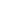 Assinatura do declarante ou responsável legalANEXO VLISTA DE VERIFICAÇÃO DE DOCUMENTOS PARA A MATRÍCULAO candidato deverá apresentar-se no campus ou campus avançado para o qual se inscreveu com todos os documentos originais e cópias legíveis ou cópias autenticadas em cartório e/ou em formato digital.DOCUMENTOS OBRIGATÓRIOS PARA TODOS OS CANDIDATOSCertidão de nascimento ou casamento Uma foto 3x4 recenteHistórico escolar do ensino médio (para ingressantes nos cursos de graduação ou nos cursos técnicos subsequentes), ou do ensino fundamental (para ingressantes nos cursos técnicos integrados), ou documento equivalente.Cédula de identidade oficial CPF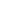 Certificado de conclusão do Ensino Médio ou equivalenteTítulo de eleitor (para candidato maior de 18 anos)Comprovante do serviço militar para o maior de 18 anos do sexo masculinoComprovante atualizado de endereço (conta de luz, água ou telefone) e declaração de residência (Anexo VII), caso o candidato não possua comprovante em seu nome.CPF do pai, mãe ou responsável legal do candidato menor de 18 anos 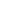 Termo de autorização de uso da imagem (Anexo IX)ANEXO VI
DECLARAÇÃO PARA INGRESSO NA GRADUAÇÃOO (A) Diretor(a)-Geral da ____________________________________ declara que (Nome da escola)_______________________________________, nascido em _____________, filho de (Nome de candidato)___________________________________ e ______________________________ encontra-se devidamente matriculado(a) no 3º  ano do ensino médio, e já apresenta o cumprimento das seguintes condições:Carga horária mínima e média mínima para aprovação, previsto para o Curso;Média mínima para aprovação em todas as disciplinas, extinguindo-se a possibilidade de reprovação por falta do aproveitamento mínimo exigido na legislação e no projeto pedagógico;Percentual de frequência mínimo que garante sua aprovação, extinguindo-se a possibilidade de reprovação por falta.Desta forma, o aluno acima mencionado cumpre todos os requisitos mínimos para sua aprovação legal, sem impedimento para obtenção do atestado de conclusão do Ensino Médio após o término do ano letivo, previsto para o dia _________ de ______________ de ______. O atestado de Conclusão e o Histórico Escolar serão emitidos no prazo de 30 (trinta) dias após a conclusão......................................... , ........... de ..................... de ........... ____________________________________Diretor(a)-Geral(Carimbo e  assinatura)ANEXO VIIPROCURAÇÃO PARA MATRÍCULA EM CURSO DE GRADUAÇÃOOUTORGANTEDados do pai, mãe ou responsável legal (para candidatos menores de idade)OUTORGADOPODERESO outorgante nomeia e constitui o outorgado como seu procurador com o fim específico de representá-lo junto ao Instituto Federal de Educação, Ciência e Tecnologia de Mato Grosso (IFMT), Campus_____________________________________ para realização de sua matrícula no Curso de_______________________________________________________, para o período, ________________, podendo para tanto assinar, juntar e retirar documentos, assinar contratos, requerimentos, termos, compromissos e declarações, e praticar todos os demais atos necessários ao bom e fiel cumprimento deste mandato.__________________,____de____________de______._____________________________________________Assinatura do candidato ou seu representante legal (caso o candidato seja menor de idade)Curso de GraduaçãoAutorização de FuncionamentoDuração/ TurnoTotal de VagasALTA FLORESTAALTA FLORESTAALTA FLORESTAALTA FLORESTABacharelado em ZootecniaResolução CONSUP nº 94/201510 semestresIntegral10TOTAL GERAL DE VAGAS TOTAL GERAL DE VAGAS TOTAL GERAL DE VAGAS 10DATAEVENTOS28 de fevereiro de 2023.Publicação do Edital.01 de março de 2023..Impugnação do Edital.02 a 10 de março de 2023.Período de inscrição.02 a 10 de março de 2023. Período para alteração de dados referentes à inscrição.13 de março de 2023.Divulgação da listagem preliminar de candidatos inscritos.14 de março de 2023.Recurso contra a listagem preliminar de candidatos inscritos.15 de março de 2023.Divulgação da listagem definitiva de candidatos inscritos pós-recursos.16 de março de 2023.Divulgação preliminar dos aprovados/classificados.17 de março de 2023 até às 12:00 horasRecurso contra o resultado preliminar dos aprovados/classificados.17 de março de 2023 a partir das 16 horasDivulgação oficial dos aprovados/classificados pós-recursos.20 a 24 de março de 2023.Matrícula dos aprovados.27 de março de 2023.Divulgação da 2ª chamada.27 a 28 de março de 2023.Matrícula da 2ª chamada.29 de março de 2023.Divulgação da 3ª chamada.29 a 31 de março de 2023.Matrícula da 3ª chamada.03 de abril de 2023.Divulgação da chamada geral dos excedentes, se houver vagas.03 de abril de 2023.Matrícula dos excedentes da chamada geral.À DIRETORIA DE POLÍTICAS DE INGRESSO E SELEÇÕESÀ DIRETORIA DE POLÍTICAS DE INGRESSO E SELEÇÕESÀ DIRETORIA DE POLÍTICAS DE INGRESSO E SELEÇÕESÀ DIRETORIA DE POLÍTICAS DE INGRESSO E SELEÇÕESÀ DIRETORIA DE POLÍTICAS DE INGRESSO E SELEÇÕESÀ DIRETORIA DE POLÍTICAS DE INGRESSO E SELEÇÕESNOME:NOME:NOME:NOME:NOME:NOME:ENDEREÇO:ENDEREÇO:ENDEREÇO:ENDEREÇO:ENDEREÇO:ENDEREÇO:TELEFONE:TELEFONE:TELEFONE:E-MAIL:E-MAIL:E-MAIL:CURSO:CURSO:CURSO:CURSO:CURSO:TURNO:Contra as normas do edital.Contra o resultado preliminar aprovados/ classificados.Contra o resultado preliminar aprovados/ classificados.Contra o indeferimento de isenção.OutroOutroContra o indeferimento da inscrição.Contra o indeferimento da solicitação de uso de nome social.Justificativa do candidato:Justificativa do candidato:Justificativa do candidato:Justificativa do candidato:Justificativa do candidato:Justificativa do candidato:__________________, ___ de __________ de _____.___________________________________________________Assinatura do candidato ou responsável legal__________________, ___ de __________ de _____.___________________________________________________Assinatura do candidato ou responsável legal__________________, ___ de __________ de _____.___________________________________________________Assinatura do candidato ou responsável legal__________________, ___ de __________ de _____.___________________________________________________Assinatura do candidato ou responsável legal__________________, ___ de __________ de _____.___________________________________________________Assinatura do candidato ou responsável legal__________________, ___ de __________ de _____.___________________________________________________Assinatura do candidato ou responsável legalNome:E-mail:Protocolo de inscrição nº:Telefone para contato:DADOS PESSOAISDADOS PESSOAISDADOS PESSOAISDADOS PESSOAISDADOS PESSOAISDADOS PESSOAISNome: Nome: Nome: Nome: Nome: Nome: Documento de Identidade: Documento de Identidade: Documento de Identidade: Órgão expedidor: Órgão expedidor: Órgão expedidor: CPF: CPF: CPF: CPF: CPF: CPF: Nacionalidade: Nacionalidade: Naturalidade:Naturalidade:Naturalidade:Naturalidade:Telefone: Telefone: Celular: Celular: Celular: Celular: E-mail: E-mail: E-mail: E-mail: E-mail: E-mail: Na falta de documentos para comprovação de residência, declaro para fins de matrícula no IFMT, sob as penas da Lei, ser residente e domiciliado no endereço abaixo:Na falta de documentos para comprovação de residência, declaro para fins de matrícula no IFMT, sob as penas da Lei, ser residente e domiciliado no endereço abaixo:Na falta de documentos para comprovação de residência, declaro para fins de matrícula no IFMT, sob as penas da Lei, ser residente e domiciliado no endereço abaixo:Na falta de documentos para comprovação de residência, declaro para fins de matrícula no IFMT, sob as penas da Lei, ser residente e domiciliado no endereço abaixo:Na falta de documentos para comprovação de residência, declaro para fins de matrícula no IFMT, sob as penas da Lei, ser residente e domiciliado no endereço abaixo:Na falta de documentos para comprovação de residência, declaro para fins de matrícula no IFMT, sob as penas da Lei, ser residente e domiciliado no endereço abaixo:Endereço: Endereço: Endereço: Endereço: Endereço: Endereço: Nº: Complemento: Complemento: Complemento: Bairro: Bairro: CEP: Cidade: Cidade: Cidade: Cidade: UF: Declaro ainda, estar ciente de que a falsidade da presente declaração pode implicar na sanção penal prevista no Código Penal, “Art. 299 Omitir, em documento público ou particular, declaração que nele deveria constar, ou nele inserir ou fazer inserir declaração falsa ou diversa da que devia ser escrita, com o fim de prejudicar direito, criar obrigação ou alterar a verdade sobre o fato juridicamente relevante”, pena de reclusão de 1 (um) a 5 (cinco) anos e multa, se o documento é público e reclusão de 1 (um) a 3 (três) anos, se o documento é particular.Declaro ainda, estar ciente de que a falsidade da presente declaração pode implicar na sanção penal prevista no Código Penal, “Art. 299 Omitir, em documento público ou particular, declaração que nele deveria constar, ou nele inserir ou fazer inserir declaração falsa ou diversa da que devia ser escrita, com o fim de prejudicar direito, criar obrigação ou alterar a verdade sobre o fato juridicamente relevante”, pena de reclusão de 1 (um) a 5 (cinco) anos e multa, se o documento é público e reclusão de 1 (um) a 3 (três) anos, se o documento é particular.Declaro ainda, estar ciente de que a falsidade da presente declaração pode implicar na sanção penal prevista no Código Penal, “Art. 299 Omitir, em documento público ou particular, declaração que nele deveria constar, ou nele inserir ou fazer inserir declaração falsa ou diversa da que devia ser escrita, com o fim de prejudicar direito, criar obrigação ou alterar a verdade sobre o fato juridicamente relevante”, pena de reclusão de 1 (um) a 5 (cinco) anos e multa, se o documento é público e reclusão de 1 (um) a 3 (três) anos, se o documento é particular.Declaro ainda, estar ciente de que a falsidade da presente declaração pode implicar na sanção penal prevista no Código Penal, “Art. 299 Omitir, em documento público ou particular, declaração que nele deveria constar, ou nele inserir ou fazer inserir declaração falsa ou diversa da que devia ser escrita, com o fim de prejudicar direito, criar obrigação ou alterar a verdade sobre o fato juridicamente relevante”, pena de reclusão de 1 (um) a 5 (cinco) anos e multa, se o documento é público e reclusão de 1 (um) a 3 (três) anos, se o documento é particular.Declaro ainda, estar ciente de que a falsidade da presente declaração pode implicar na sanção penal prevista no Código Penal, “Art. 299 Omitir, em documento público ou particular, declaração que nele deveria constar, ou nele inserir ou fazer inserir declaração falsa ou diversa da que devia ser escrita, com o fim de prejudicar direito, criar obrigação ou alterar a verdade sobre o fato juridicamente relevante”, pena de reclusão de 1 (um) a 5 (cinco) anos e multa, se o documento é público e reclusão de 1 (um) a 3 (três) anos, se o documento é particular.Declaro ainda, estar ciente de que a falsidade da presente declaração pode implicar na sanção penal prevista no Código Penal, “Art. 299 Omitir, em documento público ou particular, declaração que nele deveria constar, ou nele inserir ou fazer inserir declaração falsa ou diversa da que devia ser escrita, com o fim de prejudicar direito, criar obrigação ou alterar a verdade sobre o fato juridicamente relevante”, pena de reclusão de 1 (um) a 5 (cinco) anos e multa, se o documento é público e reclusão de 1 (um) a 3 (três) anos, se o documento é particular.Nome do candidato:Nome do candidato:Nome do candidato:Carteira de Identidade RG nº:Carteira de Identidade RG nº:CPF nº:Endereço:Endereço:Endereço:Cidade:Estado:Estado:Nome:Nome:Nome:Carteira de Identidade RG nº:Carteira de Identidade RG nº:CPF nº:Endereço:Endereço:Endereço:Cidade:Estado:Estado:Nome:Nome:Nome:Carteira de Identidade RG nº:Carteira de Identidade RG nº:CPF nº:Endereço:Endereço:Endereço:Cidade:Estado:Estado: